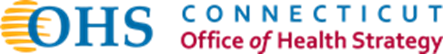 State Innovation ModelPopulation Health CouncilRecord of VotesMarch 29, 2018Voting Members Present: Pat Baker, Rick Brush, Craig Glover, Lisa Honigfeld, Steve Huleatt (Co-Chair), Marth Page, Carolyn Salsgiver, Hayley Skinner, Elizabeth Torres, Susan Walkama (Co-Chair), Hyacinth YennieMotionMotion Made BySeconded byAbstentions (A)and Nays (N)DecisionNO MOTIONS